3GPP TSG-SA WG6 Meeting #61	S6-242332Jeju, Republic of Korea 20th – 24th May 2024	(revision of S6-242040)Source:	ZTE CorporationTitle:	New Solution for KI#1: Access Control Management for Service APISpec:	3GPP TR 23.700-22 v0.2.0Agenda item:	8.7Document for:	ApprovalContact:	Yang Li (li.yang1226@zte.com.cn)1. IntroductionThe Key issue 1 includes the following open issues:This paper provides a new solution related to access control management for service API. 2. Reason for ChangeTo support the finer granularity access control for service API, some enhancements on API invocation procedure is necessary.3. Conclusions<Conclusion part (optional)>4. ProposalIt is proposed to agree the following changes to 3GPP TR 23.700-22.* * * First Change * * * *6.1	Mapping of solutions to key issuesTable 6.1-1 Mapping of solutions to key issues* * * 2nd Change (all texts are new) * * * ** * * End of Changes * * * *How to align and manage access control that is more granular than simply granted/denied for service API (e.g., service operation level, resource level) with the provided resource owner consent to ensure appropriate usage of resource owner consent at the enabler layer.KI #1KI #2KI #3KI #4KI #5KI #6KI #7Sol #1XSol #2XSol #3XSol #4XSol #5X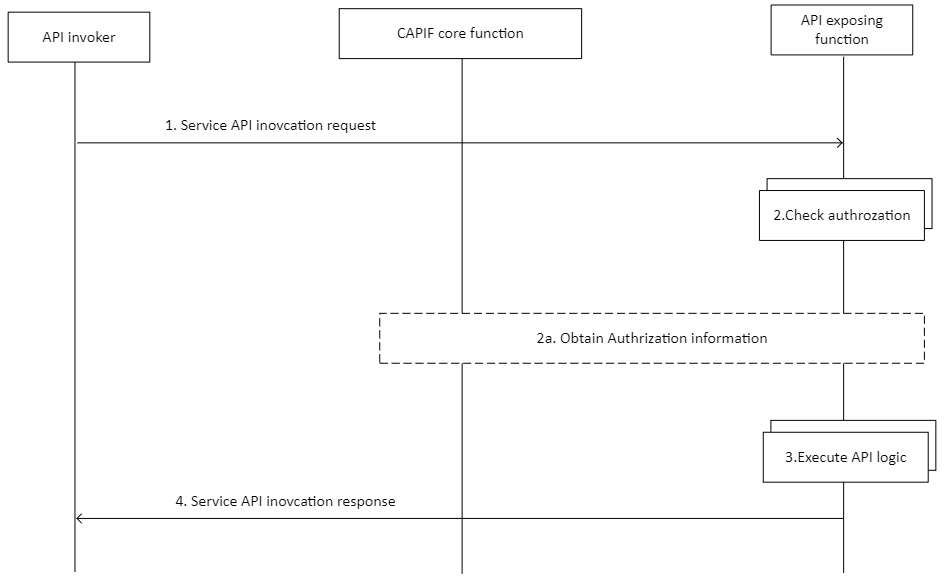 